GLOBALNO  ČITANJE  I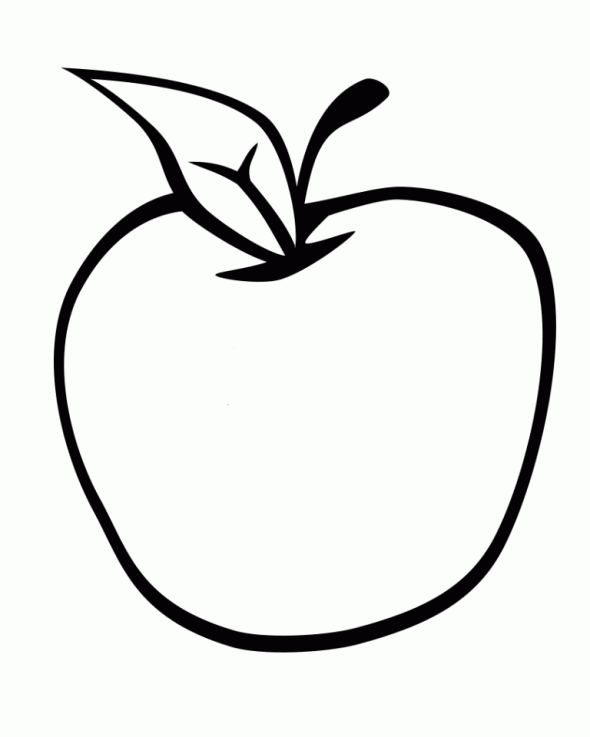 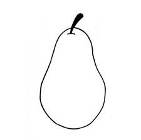             I                                            .            I                           . 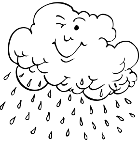 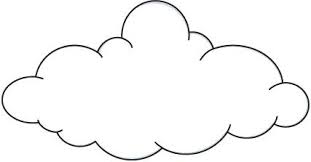           I           .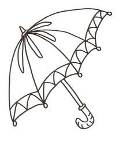 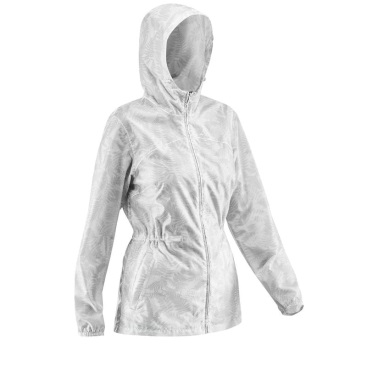          I    .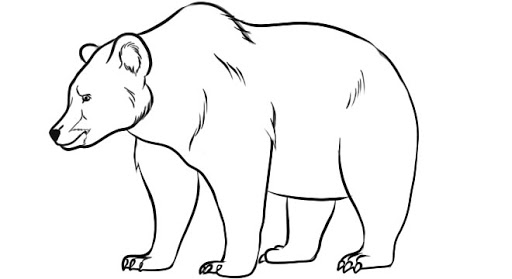 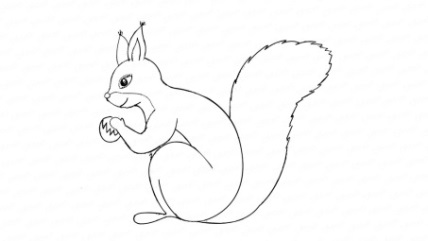                                 I      .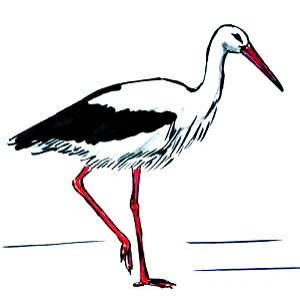 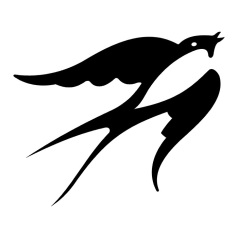 SPOJI  TOČKICE  RAVNIM  CRTAMA.  ONDA  OBOJI  CRTEŽ.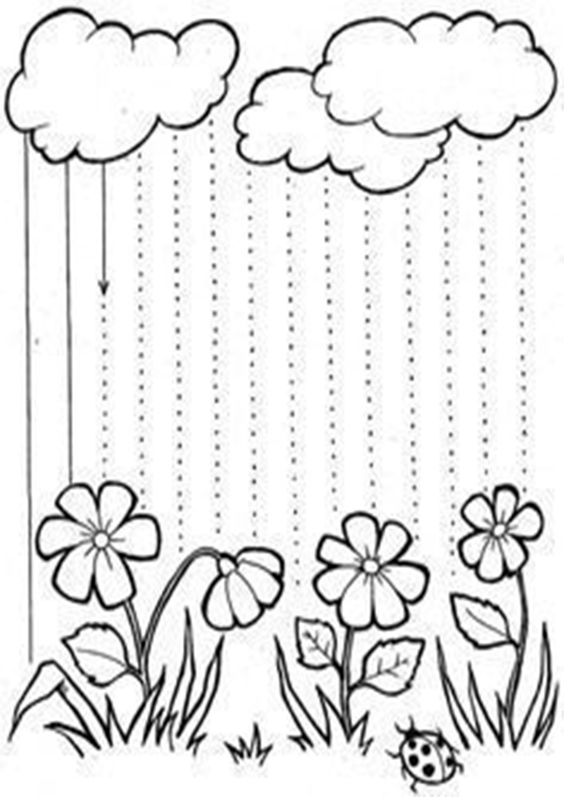 